План мероприятий по противодействию коррупцииВ МОБУ д/с «Колобок»Цель: Создание и внедрение организационно-правовых механизмов, нравственно-психологической атмосферы, направленных на эффективную профилактику коррупции в МОБУ «Колобок»Задачи:совершенствование методов обучения и воспитания детей нравственным нормам, составляющим основу личности, устойчивой против коррупции;разработка и внедрение организационно - правовых механизмов, снимающих возможность коррупционных действий;содействие реализации прав граждан и организаций на доступ к информации о фактах коррупции в ДОУЗаведующая:                       Т.В. Румянцева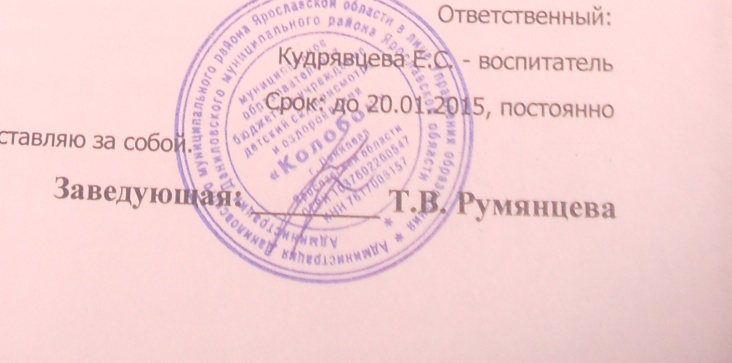 № п/пНаименование мероприятияОтветственный исполнительОтветственный исполнительОтветственный исполнительСрок исполнения1. Меры по нормативному обеспечению противодействия коррупции1. Меры по нормативному обеспечению противодействия коррупции1. Меры по нормативному обеспечению противодействия коррупции1. Меры по нормативному обеспечению противодействия коррупции1. Меры по нормативному обеспечению противодействия коррупции1. Меры по нормативному обеспечению противодействия коррупции1.1. Совершенствование механизмов антикоррупционной экспертизы нормативно-правовых актов ДОУ1.1. Совершенствование механизмов антикоррупционной экспертизы нормативно-правовых актов ДОУ1.1. Совершенствование механизмов антикоррупционной экспертизы нормативно-правовых актов ДОУ1.1. Совершенствование механизмов антикоррупционной экспертизы нормативно-правовых актов ДОУ1.1. Совершенствование механизмов антикоррупционной экспертизы нормативно-правовых актов ДОУ1.1. Совершенствование механизмов антикоррупционной экспертизы нормативно-правовых актов ДОУ1.1.1.Экспертиза действующих нормативно-правовых актов ДОУ, подлежащих проверке на коррумпированностьзаведующийзаведующийзаведующийпостоянно1.1.2.Проведение анализа на коррупционность нормативно-правовых актов, распорядительных документов ДОУзаведующийзаведующийзаведующийпостоянно1.1.3.Формирование пакета документов по действующему законодательству, необходимого для организации работы по предупреждению коррупционных проявленийзаведующийзаведующийзаведующийпо мере необходимости1.2. Разработка системы мер, направленных на совершенствование осуществления руководства ДОУ1.2. Разработка системы мер, направленных на совершенствование осуществления руководства ДОУ1.2. Разработка системы мер, направленных на совершенствование осуществления руководства ДОУ1.2. Разработка системы мер, направленных на совершенствование осуществления руководства ДОУ1.2. Разработка системы мер, направленных на совершенствование осуществления руководства ДОУ1.2. Разработка системы мер, направленных на совершенствование осуществления руководства ДОУ1.2.1.Усиление персональной ответственности педагогических работников за неправомерно принятые решения в рамках служебных полномочий и за другие проявления бюрократизмаКомиссияКомиссияКомиссияпостоянно1.2.2.Ежегодное рассмотрение вопросов исполнения законодательства о борьбе с коррупцией на совещаниях при заведующем,   общем собрании коллектива. Приглашение на совещания работников правоохранительных органов и прокуратуры.заведующийзаведующийзаведующийв течение года постоянно1.2.3.Привлечение к дисциплинарной ответственности педагогических работников, не принимающих должных мер по обеспечению исполнения антикоррупционного законодательства.КомиссияКомиссияКомиссияпо факту выявления2. Меры по совершенствованию управления в целях предупреждения коррупции2. Меры по совершенствованию управления в целях предупреждения коррупции2. Меры по совершенствованию управления в целях предупреждения коррупции2. Меры по совершенствованию управления в целях предупреждения коррупции2. Меры по совершенствованию управления в целях предупреждения коррупции2. Меры по совершенствованию управления в целях предупреждения коррупции2.1. Организация информационного взаимодействия в целях предупреждения коррупции2.1. Организация информационного взаимодействия в целях предупреждения коррупции2.1. Организация информационного взаимодействия в целях предупреждения коррупции2.1. Организация информационного взаимодействия в целях предупреждения коррупции2.1. Организация информационного взаимодействия в целях предупреждения коррупции2.1. Организация информационного взаимодействия в целях предупреждения коррупции2.1.1.Информационное взаимодействие руководителя ДОУ с подразделениями правоохранительных органов, занимающихся вопросами противодействия коррупции. Подписание необходимых соглашений о сотрудничестве.заведующийзаведующийзаведующийпостоянно2.2. Совершенствование организации деятельности ДОУ2.2. Совершенствование организации деятельности ДОУ2.2. Совершенствование организации деятельности ДОУ2.2. Совершенствование организации деятельности ДОУ2.2. Совершенствование организации деятельности ДОУ2.2. Совершенствование организации деятельности ДОУ2.2.1.Обеспечение систематического контроля за выполнением условий муниципальных заданий.заведующийзаведующийзаведующий2014 – 2015г.2.2.2.Контроль за целевым использованием бюджетных средств в соответствии с муниципальным заданиемКомиссияКомиссияКомиссияпостоянно2.3. Регламентация использования имущества и ресурсов ДОУ2.3. Регламентация использования имущества и ресурсов ДОУ2.3. Регламентация использования имущества и ресурсов ДОУ2.3. Регламентация использования имущества и ресурсов ДОУ2.3. Регламентация использования имущества и ресурсов ДОУ2.3. Регламентация использования имущества и ресурсов ДОУ2.3.1.Организация систематического контроля за выполнением актов выполненных работ, актов списаниязавхозкомиссиязавхозкомиссиязавхозкомиссияпостоянно2.3.2.Организация контроля, в том числе и общественного, за выполнением плана финансово-хозяйственной деятельностью ДОУ , в том числе:- законности формирования и расходования внебюджетных средств;- распределения стимулирующей части фонда оплаты труда.заведующий комиссиязаведующий комиссиязаведующий комиссияпостоянно2.4. Обеспечение прав граждан на доступность к информации о системе образования ДОУ2.4. Обеспечение прав граждан на доступность к информации о системе образования ДОУ2.4. Обеспечение прав граждан на доступность к информации о системе образования ДОУ2.4. Обеспечение прав граждан на доступность к информации о системе образования ДОУ2.4. Обеспечение прав граждан на доступность к информации о системе образования ДОУ2.4. Обеспечение прав граждан на доступность к информации о системе образования ДОУ2.4.1.Использование телефона «горячей линии» и прямых телефонных линий с руководством управления образования, ДОУ в целях выявления фактов вымогательства, взяточничества и других проявлений коррупции, а также для более активного привлечения общественности к борьбе с данными правонарушениями. Организация личного приема граждан в ДОУзаведующийКомиссиязаведующийКомиссиязаведующийКомиссияпостоянно2.4.2.Наличия в ДОУ Журнала учета мероприятий по контролю.заведующийзаведующийзаведующийпостоянно2.4.3.Активизация работы общего собрания коллектива, обеспечивающего общественно-государственный характер управления, обладающий комплексом управленческих полномочий, в том числе по участию в принятии решения о распределении средств стимулирующей части фонда оплаты трудазаведующийкомиссиязаведующийкомиссиязаведующийкомиссияпостоянно2.4.4.Организация и проведение социологического исследования среди родителей воспитанников, посвященное отношению к коррупции.заведующийзаведующийзаведующийНа род. собрании2.4.5.Создание единой системы муниципальной оценки качества воспитания и обучения с использованием процедур:- аттестация педагогических кадров;- мониторинговые исследования в ;- статистические наблюдения;- самоанализ деятельности ДОУ ;-экспертиза учебных программ;- создание системы информирования о ДОУ (газеты, Сайт);- создание единой системы критериев оценки качества воспитания и обучения (результаты, процессы, условия)заведующийкомиссиязаведующийкомиссиязаведующийкомиссияпостоянно2.4.6.Усиление контроля за недопущением фактов неправомерного взимания денежных средств с родителей (законных представителей) в ДОУЗаведующийКомиссияЗаведующийКомиссияЗаведующийКомиссияпостоянно2.5. Совершенствование деятельности сотрудников ДОУ2.5. Совершенствование деятельности сотрудников ДОУ2.5. Совершенствование деятельности сотрудников ДОУ2.5. Совершенствование деятельности сотрудников ДОУ2.5. Совершенствование деятельности сотрудников ДОУ2.5. Совершенствование деятельности сотрудников ДОУ2.5.1.Разработка приказа о порядке обработки поступающих в ДОУ сообщений о коррупционных проявленияхзаведующийзаведующийзаведующийпо мере необходимости2.5.2.Осуществление экспертизы жалоб и обращений граждан, поступающих через системы общего пользования (почтовый, электронный адреса, телефон) на действия (бездействия) руководителей и сотрудников ДОУ с точки зрения наличия сведений о фактах коррупции и организации их проверкиКомиссияКомиссияКомиссияпостоянно2.5.3.Организация проверок деятельности сотрудников ДОУ на основании обращений граждан о фактах коррупционных проявлений.заведующийзаведующийзаведующийпо мере необходимости2.5.4.Анализ причин и условий, способствующих совершению правонарушений, создающих условия для коррупции и коррупционных правонарушенийзаведующийзаведующийзаведующийпо мере необходимости2.5.5.Обеспечение соблюдения сотрудниками ДОУ правил, ограничений и запретов в связи с исполнением должностных обязанностей, а также ответственности за их нарушения.Подготовка памяток для сотрудников ДОУ об ограничениях, запретах в их деятельности.заведующийзаведующийзаведующийпостоянно2.5.6.Информирование сотрудников ДОУ об изменениях в действующем законодательстве в сфере муниципальной службы, в сфере образованиязаведующийзаведующийзаведующийпостоянно2.6. Меры по повышению профессионального уровня педагогических кадров ДОУ и правовому просвещению2.6. Меры по повышению профессионального уровня педагогических кадров ДОУ и правовому просвещению2.6. Меры по повышению профессионального уровня педагогических кадров ДОУ и правовому просвещению2.6. Меры по повышению профессионального уровня педагогических кадров ДОУ и правовому просвещению2.6. Меры по повышению профессионального уровня педагогических кадров ДОУ и правовому просвещению2.6. Меры по повышению профессионального уровня педагогических кадров ДОУ и правовому просвещению2.6.1.Организация проведения семинара этического характера среди сотрудников ДОУзаведующийвоспитательзаведующийвоспитательзаведующийвоспитатель2015г.2.7.Иные меры по противодействию коррупции2.7.Иные меры по противодействию коррупции2.7.Иные меры по противодействию коррупции2.7.Иные меры по противодействию коррупции2.7.Иные меры по противодействию коррупции2.7.Иные меры по противодействию коррупции2.7.1Своевременное предоставление сведений руководителя ДОУ о доходах и имуществеСвоевременное предоставление сведений руководителя ДОУ о доходах и имуществеЗаведующийежегодноежегодно